REFERTO GARA S.S. 2022/2023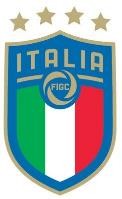 ESORDIENTI MISTE REGIONALIFASCIA 	       (1° anno, Misti, 2° anno) GIRONE:   		      Modalità di gioco: 9c94° TEMPO	SI	NO	TERZO TEMPO FAIR PLAY	SI	NO   MULTIPARTITE	SI      NOINCONTRO: ______________________ /________________________ DATA ____/____/_____LUOGO__________________________________________ ORA INIZIO GARA ______________ AUTOARBITRAGGIO (facoltativo negli Esordienti)           SI   	NO     (si considera 1 punto per ogni tempo vinto o pareggiato e per l’attività di Shoot-Out vinta o pareggiata, come previsto dal CU n. 1 del SGS)DECISIONI DISCIPLINARICalciatori Ammoniti (minuto, Cognome e Nome, n. maglia, Società, Motivazione)Calciatori Espulsi (minuto, Cognome e Nome, n. maglia, Società, Motivazione)DIRIGENTI / ALLENATORI (provvedimento, cognome e nome, società, minuto/tempo, motivazione)NOTE:  	                                                            RECUPERO DELLA GARA PREVISTA IN DATA ___/___/___ (da compilare solo in caso di recupero)I sottoscritti Accompagnatori Ufficiali dichiarano di aver preso visione del presente referto arbitrale redatto in ogni sua parteDIRIGENTE SOCIETA’ A	DIRIGENTE SOCIETA’ B	  DIRETTORE DI GARAGREEN CARD - Motivazioni:Il presente referto (solo questa pagina), compilato accuratamente in ogni sua parte, unitamente alle distinte di gioco, DEVE pervenire al REGIONALE entro il lunedì successivo alla disputa della gara  tramite PDF (unico file – referto + 2 distinte) all’indirizzo mail giustiziacrl.sgs@lnd.itGREEN CARDSi ricorda che il dirigente arbitro preposto alla direzione della gara, ha la facoltà di utilizzare la cosiddetta “Green Card”, il cartellino verde che premia i calciatori che si rendono protagonisti di particolari gesti di "Fair Play" (Gioco Giusto) o di "Good Play" (Gioco Buono). In sostanza gesti di significativa sportività nei confronti degli avversari, dell'arbitro, del pubblico e dei compagni di gioco o di apprezzabili gesti tecnici. Solo i casi di particolare Fair Play dovranno essere segnalati alla Delegazione competente per territorio, che provvederà alla più opportuna divulgazione. Il numero di “Green Card” ottenute grazie ai particolari casi di Fair Play, motivate e avallate da entrambi i dirigenti e i tecnici delle due squadre, concorrerà, al pari degli altri indicatori, a determinare la graduatoria di merito.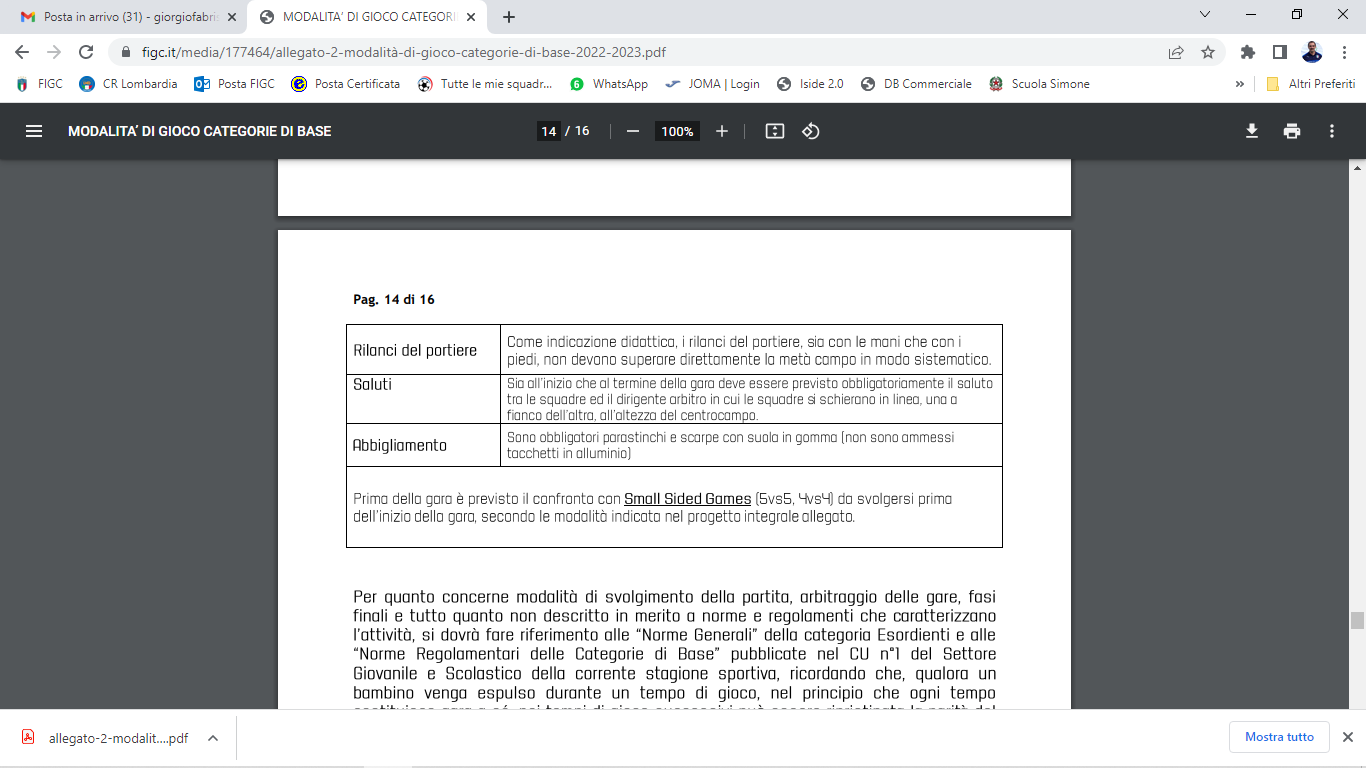 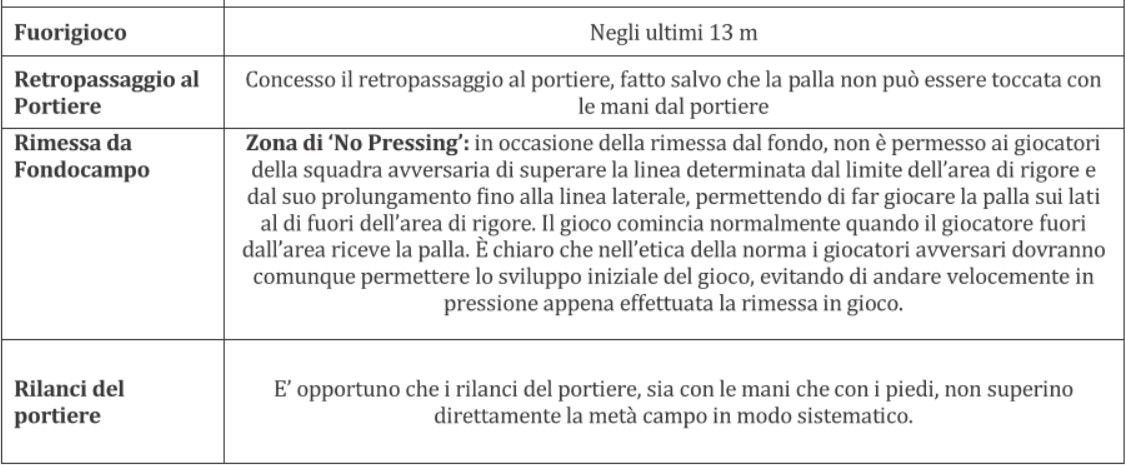  	   Punti  	 Punti  	 Punti  	 (Punti 	) Small Sided Games punti ____TOT 	__ 	   Punti  	 Punti  	 Punti  	 (Punti 	) Small Sided Games punti ____TOT 	__ 	   Punti  	 Punti  	 Punti  	 (Punti 	) Small Sided Games punti ____TOT 	__ 	   Punti  	 Punti  	 Punti  	 (Punti 	) Small Sided Games punti ____TOT 	__ 	   Punti  	 Punti  	 Punti  	 (Punti 	) Small Sided Games punti ____TOT 	__RISULTATO(società ospitante A)(1° tempo)(2° tempo)(3° tempo)(4° tempo) 	   Punti  	 Punti  	 Punti  	 (Punti 	) Small Sided Games punti ____TOT 	__ 	   Punti  	 Punti  	 Punti  	 (Punti 	) Small Sided Games punti ____TOT 	__ 	   Punti  	 Punti  	 Punti  	 (Punti 	) Small Sided Games punti ____TOT 	__ 	   Punti  	 Punti  	 Punti  	 (Punti 	) Small Sided Games punti ____TOT 	__ 	   Punti  	 Punti  	 Punti  	 (Punti 	) Small Sided Games punti ____TOT 	__(società ospite B)(1° tempo)(2° tempo)(3° tempo)(4° tempo)SQUADRA "A"(da compilare a cura del dirigente della squadra "B")SALUTO INIZIO E FINE GARA		TIME OUT	GREEN CARD	N° SOSTITUZIONI REGOLARI	Si	No	BAMBINE	N°   COMPORTAMENTO CALCIATORI	non suff.	Sufficiente	Buono	OttimoCOMPORTAMENTO DIRIGENTI	non suff.	Sufficiente	Buono	Ottimo COMPORTAMENTO PUBBLICO	non suff.	Sufficiente	Buono	OttimoSQUADRA "B"(da compilare a cura del dirigente della squadra "A")SALUTO INIZIO E FINE GARA		TIME OUT	GREEN CARD	N° SOSTITUZIONI REGOLARI	Si	No	BAMBINE	N°   COMPORTAMENTO CALCIATORI	non suff.	Sufficiente	Buono	OttimoCOMPORTAMENTO DIRIGENTI	non suff.	Sufficiente	Buono	Ottimo COMPORTAMENTO PUBBLICO	non suff.	Sufficiente	Buono	Ottimo